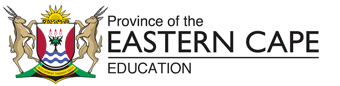 DIRECTORATE SENIOR CURRICULUM MANAGEMENT (SEN-FET)HOME SCHOOLING SELF-STUDY QUESTIONS AND ANSWER BOOK					60SUBJECTACCOUNTINGGRADE11DATE28 April 2020TOPICCost Accounting (Manufacturing) Term 2 Term 2 Term 2 Term 2TIME ALLOCATION1 HourTIPS TO KEEP HEALTHY1.  WASH YOUR HANDS thoroughly with soap and water for at least 20 seconds.  Alternatively, use hand sanitizer with an alcohol content of at least 60%.2.  PRACTICE SOCIAL DISTANCING – keep a distance of 1m away from other people.3.  PRACTISE GOOD RESPIRATORY HYGIENE:  cough or sneeze into your elbow or tissue and dispose of the tissue immediately after use.4.  TRY NOT TO TOUCH YOUR FACE.  The virus can be transferred from your hands to your nose, mouth and eyes. It can then enter your body and make you sick. 5.  STAY AT HOME. TIPS TO KEEP HEALTHY1.  WASH YOUR HANDS thoroughly with soap and water for at least 20 seconds.  Alternatively, use hand sanitizer with an alcohol content of at least 60%.2.  PRACTICE SOCIAL DISTANCING – keep a distance of 1m away from other people.3.  PRACTISE GOOD RESPIRATORY HYGIENE:  cough or sneeze into your elbow or tissue and dispose of the tissue immediately after use.4.  TRY NOT TO TOUCH YOUR FACE.  The virus can be transferred from your hands to your nose, mouth and eyes. It can then enter your body and make you sick. 5.  STAY AT HOME. TIPS TO KEEP HEALTHY1.  WASH YOUR HANDS thoroughly with soap and water for at least 20 seconds.  Alternatively, use hand sanitizer with an alcohol content of at least 60%.2.  PRACTICE SOCIAL DISTANCING – keep a distance of 1m away from other people.3.  PRACTISE GOOD RESPIRATORY HYGIENE:  cough or sneeze into your elbow or tissue and dispose of the tissue immediately after use.4.  TRY NOT TO TOUCH YOUR FACE.  The virus can be transferred from your hands to your nose, mouth and eyes. It can then enter your body and make you sick. 5.  STAY AT HOME. TIPS TO KEEP HEALTHY1.  WASH YOUR HANDS thoroughly with soap and water for at least 20 seconds.  Alternatively, use hand sanitizer with an alcohol content of at least 60%.2.  PRACTICE SOCIAL DISTANCING – keep a distance of 1m away from other people.3.  PRACTISE GOOD RESPIRATORY HYGIENE:  cough or sneeze into your elbow or tissue and dispose of the tissue immediately after use.4.  TRY NOT TO TOUCH YOUR FACE.  The virus can be transferred from your hands to your nose, mouth and eyes. It can then enter your body and make you sick. 5.  STAY AT HOME. INSTRUCTIONSSee Required TIPS TO KEEP HEALTHY1.  WASH YOUR HANDS thoroughly with soap and water for at least 20 seconds.  Alternatively, use hand sanitizer with an alcohol content of at least 60%.2.  PRACTICE SOCIAL DISTANCING – keep a distance of 1m away from other people.3.  PRACTISE GOOD RESPIRATORY HYGIENE:  cough or sneeze into your elbow or tissue and dispose of the tissue immediately after use.4.  TRY NOT TO TOUCH YOUR FACE.  The virus can be transferred from your hands to your nose, mouth and eyes. It can then enter your body and make you sick. 5.  STAY AT HOME. TIPS TO KEEP HEALTHY1.  WASH YOUR HANDS thoroughly with soap and water for at least 20 seconds.  Alternatively, use hand sanitizer with an alcohol content of at least 60%.2.  PRACTICE SOCIAL DISTANCING – keep a distance of 1m away from other people.3.  PRACTISE GOOD RESPIRATORY HYGIENE:  cough or sneeze into your elbow or tissue and dispose of the tissue immediately after use.4.  TRY NOT TO TOUCH YOUR FACE.  The virus can be transferred from your hands to your nose, mouth and eyes. It can then enter your body and make you sick. 5.  STAY AT HOME. TIPS TO KEEP HEALTHY1.  WASH YOUR HANDS thoroughly with soap and water for at least 20 seconds.  Alternatively, use hand sanitizer with an alcohol content of at least 60%.2.  PRACTICE SOCIAL DISTANCING – keep a distance of 1m away from other people.3.  PRACTISE GOOD RESPIRATORY HYGIENE:  cough or sneeze into your elbow or tissue and dispose of the tissue immediately after use.4.  TRY NOT TO TOUCH YOUR FACE.  The virus can be transferred from your hands to your nose, mouth and eyes. It can then enter your body and make you sick. 5.  STAY AT HOME. TIPS TO KEEP HEALTHY1.  WASH YOUR HANDS thoroughly with soap and water for at least 20 seconds.  Alternatively, use hand sanitizer with an alcohol content of at least 60%.2.  PRACTICE SOCIAL DISTANCING – keep a distance of 1m away from other people.3.  PRACTISE GOOD RESPIRATORY HYGIENE:  cough or sneeze into your elbow or tissue and dispose of the tissue immediately after use.4.  TRY NOT TO TOUCH YOUR FACE.  The virus can be transferred from your hands to your nose, mouth and eyes. It can then enter your body and make you sick. 5.  STAY AT HOME. QUESTION 1   QUESTION 1   QUESTION 1   COST ACCOUNTING-MANUFACTURING                                     (60 marks; 40 minutes)COST ACCOUNTING-MANUFACTURING                                     (60 marks; 40 minutes)COST ACCOUNTING-MANUFACTURING                                     (60 marks; 40 minutes)COST ACCOUNTING-MANUFACTURING                                     (60 marks; 40 minutes)COST ACCOUNTING-MANUFACTURING                                     (60 marks; 40 minutes)1.1Choose the terms in COLUMN A that matches an examples in COLUMN B. Write the letter (A – E) only next to question number (1.1.1 – 1.1.5) in the ANSWER BOOK.Choose the terms in COLUMN A that matches an examples in COLUMN B. Write the letter (A – E) only next to question number (1.1.1 – 1.1.5) in the ANSWER BOOK.Choose the terms in COLUMN A that matches an examples in COLUMN B. Write the letter (A – E) only next to question number (1.1.1 – 1.1.5) in the ANSWER BOOK.Choose the terms in COLUMN A that matches an examples in COLUMN B. Write the letter (A – E) only next to question number (1.1.1 – 1.1.5) in the ANSWER BOOK.Choose the terms in COLUMN A that matches an examples in COLUMN B. Write the letter (A – E) only next to question number (1.1.1 – 1.1.5) in the ANSWER BOOK.Choose the terms in COLUMN A that matches an examples in COLUMN B. Write the letter (A – E) only next to question number (1.1.1 – 1.1.5) in the ANSWER BOOK.COLUMN ACOLUMN ACOLUMN ACOLUMN BCOLUMN BCOLUMN B1.1.1Selling and distribution costSelling and distribution costAWood used to make the desksWood used to make the desks1.1.2Direct material costDirect material costBProduction wagesProduction wages1.1.3Factory overhead costFactory overhead costCOffice stationery expenseOffice stationery expense1.1.4Administration costAdministration costDFactory rent expenseFactory rent expense1.1.5Direct labour costDirect labour costEAdvertising expenseAdvertising expense(5)1.2BUCO BUILDERSBUCO BUILDERSBUCO BUILDERSBUCO BUILDERSBUCO BUILDERSBUCO BUILDERSBUCO BUILDERSBUCO BUILDERSBuco Builders manufactures school desks. The information presented relates to the financial year ended 28 February 2019.Buco Builders manufactures school desks. The information presented relates to the financial year ended 28 February 2019.Buco Builders manufactures school desks. The information presented relates to the financial year ended 28 February 2019.Buco Builders manufactures school desks. The information presented relates to the financial year ended 28 February 2019.Buco Builders manufactures school desks. The information presented relates to the financial year ended 28 February 2019.Buco Builders manufactures school desks. The information presented relates to the financial year ended 28 February 2019.Buco Builders manufactures school desks. The information presented relates to the financial year ended 28 February 2019.Buco Builders manufactures school desks. The information presented relates to the financial year ended 28 February 2019.REQUIRED:REQUIRED:REQUIRED:REQUIRED:REQUIRED:REQUIRED:REQUIRED:REQUIRED:1.2.11.2.1Calculate the direct labour cost.Calculate the direct labour cost.Calculate the direct labour cost.Calculate the direct labour cost.Calculate the direct labour cost.Calculate the direct labour cost.(7)1.2.21.2.2Prepare the following Ledger Accounts at the end of the financial year:Prepare the following Ledger Accounts at the end of the financial year:Prepare the following Ledger Accounts at the end of the financial year:Prepare the following Ledger Accounts at the end of the financial year:Prepare the following Ledger Accounts at the end of the financial year:Prepare the following Ledger Accounts at the end of the financial year:(a)Raw Material AccountRaw Material AccountRaw Material AccountRaw Material AccountRaw Material Account(7)(b)Factory Overhead AccountFactory Overhead AccountFactory Overhead AccountFactory Overhead AccountFactory Overhead Account(10)(c)Work-In-Process Stock Account Work-In-Process Stock Account Work-In-Process Stock Account Work-In-Process Stock Account Work-In-Process Stock Account (7)1.2.31.2.3Calculate the gross profit earned for the financial year ended 28 February 2019.Calculate the gross profit earned for the financial year ended 28 February 2019.Calculate the gross profit earned for the financial year ended 28 February 2019.Calculate the gross profit earned for the financial year ended 28 February 2019.Calculate the gross profit earned for the financial year ended 28 February 2019.Calculate the gross profit earned for the financial year ended 28 February 2019.(8)INFORMATION:INFORMATION:INFORMATION:INFORMATION:INFORMATION:INFORMATION:INFORMATION:INFORMATION:A.Stock balances:Stock balances:Stock balances:Stock balances:Stock balances:Stock balances:Stock balances:28 FEBRUARY 201928 FEBRUARY 20191 MARCH 20181 MARCH 2018(R)(R)(R)(R)Raw materialRaw materialRaw material34 83023 800Work-in-processWork-in-processWork-in-process26 90027 570Finished goodsFinished goodsFinished goods45 744(240 desks)40 026(210 desks)B.Transactions during the year:Transactions during the year:Transactions during the year:     (R)Credit purchases of raw material489 400Transport cost on raw material paid by cheque15 230Defective raw materials returned to suppliers93 00Cash purchases of factory indirect material26 750Production wages ?Salary and wages              214 800Rent expense279 400Water and electricity135 900Insurance47 500Factory sundry expenses39 699C.Production wages:D.Consumable stores used in the factory amounted to R22 914. E.Included in the salaries and wages is R81 500 for indirect factory labour. F.The rent expense must be apportioned among the factory, sales department and the office in the ratio 5 : 2 : 1.G.75% of water and electricity must be allocated to the factory.H.1/3 of the insurance expense is for both the sales department and the office.I.During the year, 8 000 desks were produced at a cost of R190,60 per unit. Desks are sold at a fixed selling price of R250 each.1.3ZONDO MANUFACTURERS ZONDO MANUFACTURERS Zondo Manufacturers manufactures plastic stationery bags. The information below was taken from their records for the financial year ended 30 June.Zondo Manufacturers manufactures plastic stationery bags. The information below was taken from their records for the financial year ended 30 June.REQUIRED:REQUIRED:1.1.1Refer to information A below and calculate the amounts denoted by (a) and (b).   (4)1.1.2Do a calculation to verify the break-even number of units for the financial year ended 30 June 2019.(4)1.1.3Comment on the break-even point and the level of production for both years. Quote relevant figures in your comment.(4)1.1.4Give a valid reason for the change in the direct material cost per unit.(2)1.1.5Give ONE suggestion that the business can do to improve production and profitability. Quote figures.(2)INFORMATION:INFORMATION:INFORMATION:INFORMATION:INFORMATION:INFORMATION:INFORMATION:INFORMATION:COSTS, PRODUCTION, SALES AND BREAK-EVEN POINTCOSTS, PRODUCTION, SALES AND BREAK-EVEN POINTCOSTS, PRODUCTION, SALES AND BREAK-EVEN POINTCOSTS, PRODUCTION, SALES AND BREAK-EVEN POINTCOSTS, PRODUCTION, SALES AND BREAK-EVEN POINTCOSTS, PRODUCTION, SALES AND BREAK-EVEN POINTCOSTS, PRODUCTION, SALES AND BREAK-EVEN POINTCOSTS, PRODUCTION, SALES AND BREAK-EVEN POINT30 JUNE 201930 JUNE 201930 JUNE 201930 JUNE 201920182018TOTAL COSTTOTAL COSTUNIT COSTUNIT COSTUNIT COSTUNIT COSTFixed costsFixed costs?25,0023,50Factory overhead costFactory overhead cost224 64018,0017,00Administration cost Administration cost (a)7,006,50Variable costsVariable costs??59,50Direct labour cost Direct labour cost 349 44028,0025,60Direct material costDirect material cost374 400(b)25,00Selling and distribution costSelling and distribution cost106 0808,508,90Number of units produced and soldNumber of units produced and sold12 48011 800Selling price per unitSelling price per unitR92,50R83,00Break-even number of unitsBreak-even number of units12 00011 80060QUESTION 1QUESTION 11.1Match the conceptsMatch the conceptsMatch the concepts1.2BUCO BUILDERS1.2.1Calculate:Direct labour cost(a)(a)(a)GENERAL LEDGER OF BUCO BUILDERSGENERAL LEDGER OF BUCO BUILDERSGENERAL LEDGER OF BUCO BUILDERSGENERAL LEDGER OF BUCO BUILDERSGENERAL LEDGER OF BUCO BUILDERSGENERAL LEDGER OF BUCO BUILDERSGENERAL LEDGER OF BUCO BUILDERSGENERAL LEDGER OF BUCO BUILDERSGENERAL LEDGER OF BUCO BUILDERSGENERAL LEDGER OF BUCO BUILDERSGENERAL LEDGER OF BUCO BUILDERSGENERAL LEDGER OF BUCO BUILDERSGENERAL LEDGER OF BUCO BUILDERSGENERAL LEDGER OF BUCO BUILDERSGENERAL LEDGER OF BUCO BUILDERSGENERAL LEDGER OF BUCO BUILDERSGENERAL LEDGER OF BUCO BUILDERSGENERAL LEDGER OF BUCO BUILDERSRAW MATERIAL ACCOUNTRAW MATERIAL ACCOUNTRAW MATERIAL ACCOUNTRAW MATERIAL ACCOUNTRAW MATERIAL ACCOUNTRAW MATERIAL ACCOUNTRAW MATERIAL ACCOUNTRAW MATERIAL ACCOUNTRAW MATERIAL ACCOUNTRAW MATERIAL ACCOUNTRAW MATERIAL ACCOUNTRAW MATERIAL ACCOUNTRAW MATERIAL ACCOUNTRAW MATERIAL ACCOUNTRAW MATERIAL ACCOUNTRAW MATERIAL ACCOUNTRAW MATERIAL ACCOUNTRAW MATERIAL ACCOUNT2018 Mar2018 Mar111BalanceBalanceb/db/d7(b)                                           FACTORY OVERHEAD ACCOUNT(b)                                           FACTORY OVERHEAD ACCOUNT(b)                                           FACTORY OVERHEAD ACCOUNT(b)                                           FACTORY OVERHEAD ACCOUNT(b)                                           FACTORY OVERHEAD ACCOUNT(b)                                           FACTORY OVERHEAD ACCOUNT(b)                                           FACTORY OVERHEAD ACCOUNT(b)                                           FACTORY OVERHEAD ACCOUNT(b)                                           FACTORY OVERHEAD ACCOUNT(b)                                           FACTORY OVERHEAD ACCOUNT(b)                                           FACTORY OVERHEAD ACCOUNT(b)                                           FACTORY OVERHEAD ACCOUNT(b)                                           FACTORY OVERHEAD ACCOUNT(b)                                           FACTORY OVERHEAD ACCOUNT(b)                                           FACTORY OVERHEAD ACCOUNT(b)                                           FACTORY OVERHEAD ACCOUNT(b)                                           FACTORY OVERHEAD ACCOUNT(b)                                           FACTORY OVERHEAD ACCOUNT(b)                                           FACTORY OVERHEAD ACCOUNT(b)                                           FACTORY OVERHEAD ACCOUNT2019Feb282828Factory indirect material Factory indirect material 10(c)WORK-IN-PROCESS STOCK ACCOUNTWORK-IN-PROCESS STOCK ACCOUNTWORK-IN-PROCESS STOCK ACCOUNTWORK-IN-PROCESS STOCK ACCOUNTWORK-IN-PROCESS STOCK ACCOUNTWORK-IN-PROCESS STOCK ACCOUNTWORK-IN-PROCESS STOCK ACCOUNTWORK-IN-PROCESS STOCK ACCOUNTWORK-IN-PROCESS STOCK ACCOUNTWORK-IN-PROCESS STOCK ACCOUNT2018 Mar2018 Mar1Balanceb/d71.2.3GROSS PROFIT CALCULATION1.3CLEAR BAG MANUFACTURERSCLEAR BAG MANUFACTURERS1.1.1(a)(b)1.1.2Verify the break-even number of units for the financial year ended 30 June 2019 by doing a calculation.Verify the break-even number of units for the financial year ended 30 June 2019 by doing a calculation.1.1.3Comment on the break-even point and the level of production for both years. Quote relevant figures in your comment.Comment on the break-even point and the level of production for both years. Quote relevant figures in your comment.1.1.4Provide a valid reason for the change in direct material cost per unit.1.1.5Give ONE suggestion that the business can do to improve production and profitability. Quote figures.